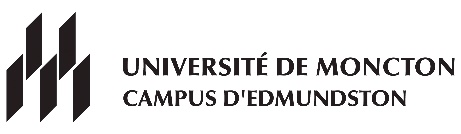 BA majeure Information-communicationAutomne 2021- Inscrire 1 cours de français.- Inscrire 1 cours d’anglais.Consulter le répertoire à l’adresse suivante : http://socrate.umoncton.ca    LundiLundiMardiMardiMercrediMercrediJeudiVendrediFASS1000NRC 3029FASS1000NRC 3029FASS1000NRC 3029FASS1000NRC 30298h30FASS1000NRC 3029FASS1000NRC 3029FASS1000NRC 3029FASS1000NRC 3029FASS1000NRC 3029FASS1000NRC 3029PHIL2235NRC 3035PHIL2235NRC 3035PHIL2235NRC 3035PHIL2235NRC 303510h00PHIL2235NRC 3035PHIL2235NRC 3035PHIL2235NRC 3035PHIL2235NRC 3035PHIL2235NRC 3035PHIL2235NRC 303511h30PAUSEPAUSEPAUSEPAUSEPAUSEPAUSEPAUSEPAUSEPAUSEPAUSEPAUSEPHIL2235NRC 3035PHIL2235NRC 3035PHIL2235NRC 3035PHIL2235NRC 303512h00PHIL2235NRC 3035PHIL2235NRC 3035PHIL2235NRC 3035PHIL2235NRC 3035PHIL2235NRC 3035PHIL2235NRC 3035FASS1000NRC 3029FASS1000NRC 3029FASS1000NRC 3029FASS1000NRC 302913h30FASS1000NRC 3029FASS1000NRC 3029FASS1000NRC 3029FASS1000NRC 3029FASS1000NRC 3029FASS1000NRC 302915h00SCPO1000NRC 3044SCPO1000NRC 3044SCPO1000NRC 3044SCPO1000NRC 3044SCPO1000NRC 3044SCPO1000NRC 3044SCPO1000NRC 3044SCPO1000NRC 304416h30SCPO1000NRC 3044SCPO1000NRC 3044SCPO1000NRC 3044SCPO1000NRC 3044SCPO1000NRC 3044SCPO1000NRC 3044SCPO1000NRC 3044SCPO1000NRC 3044SCPO1000NRC 3044SCPO1000NRC 3044SCPO1000NRC 3044SCPO1000NRC 304418h00ou18h30